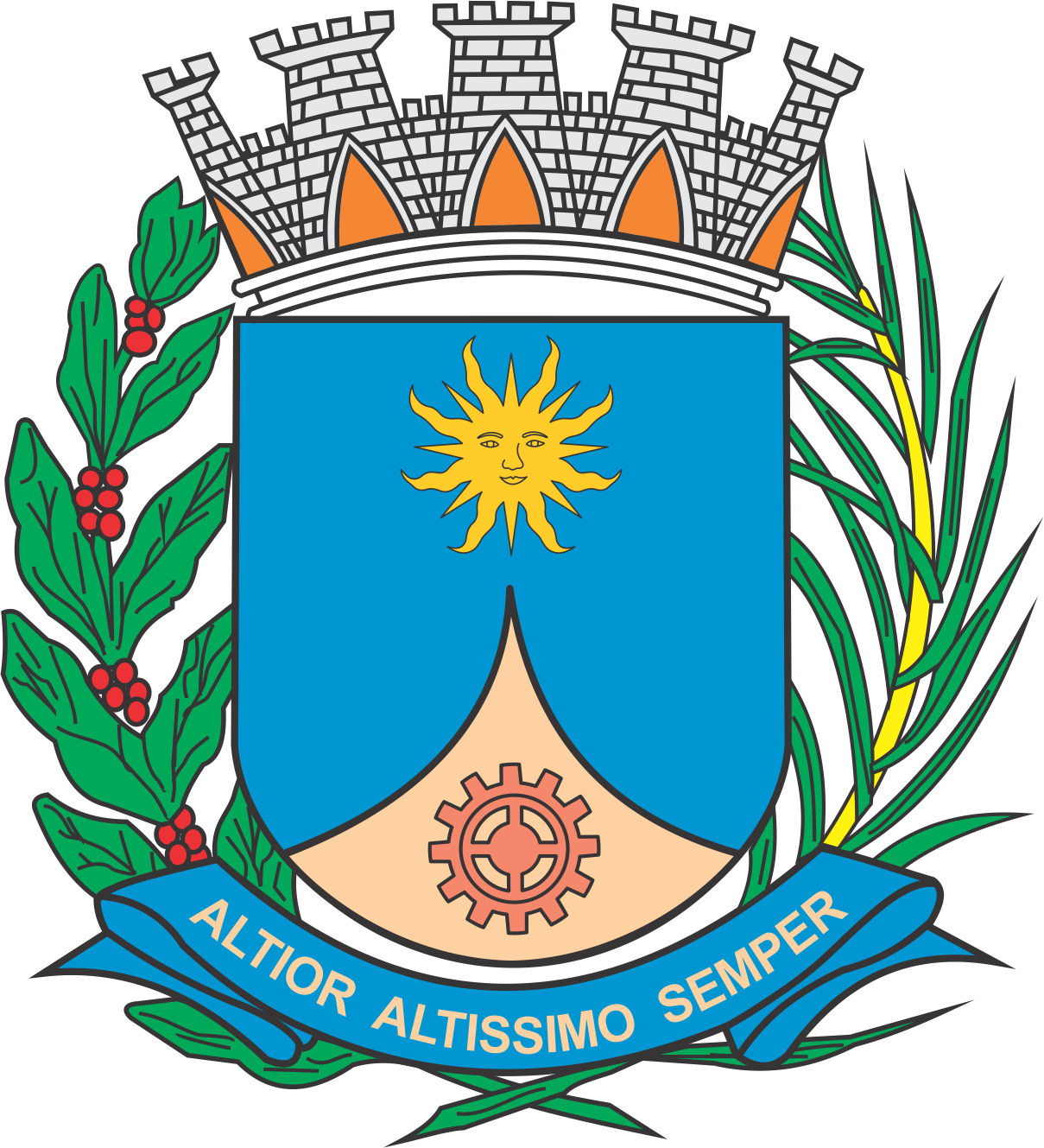 CÂMARA MUNICIPAL DE ARARAQUARAAUTÓGRAFO NÚMERO 335/2019PROJETO DE LEI NÚMERO 292/2019INICIATIVA: VEREADOR RAFAEL DE ANGELIInstitui e inclui no Calendário Oficial de Eventos do Município de Araraquara a “Semana Municipal do Empreendedorismo Feminino”, a ser realizada anualmente na semana que compreende o dia 19 de novembro, e dá outras providências.		Art. 1º  Fica instituída e incluída no Calendário Oficial de Eventos do Município de Araraquara a “Semana Municipal do Empreendedorismo Feminino”, a ser realizada anualmente na semana que compreende o dia 19 de novembro.		Art. 2º  A data a que se refere o art. 1º será comemorada, anualmente, com a realização de feiras, workshops, palestras, oficinas ou outros eventos para divulgar as mulheres empreendedoras de Araraquara.		Art. 3º  Os recursos necessários para atender as despesas com a execução desta lei serão obtidos mediante parceria com a iniciativa privada ou governamental, sem acarretar ônus para o Município.		Art. 4º  Esta lei entra em vigor na data de sua publicação.		CÂMARA MUNICIPAL DE ARARAQUARA, aos 16 (dezesseis) dias do mês de outubro do ano de 2019 (dois mil e dezenove).TENENTE SANTANAPresidente